LOKALNA GRUPA DZIAŁANIA PAŁUKI – WSPÓLNA SPRAWAW ŻNINIEzaprasza do wzięcia udziału w projekcie:„MÓJ SUKCES. Aktywizacja społeczno-zawodowa wśród mieszkańców powiatu żnińskiego”Celem projektu jest podniesienie kompetencji społecznych i zawodowych 65 uczestników projektu w tym 40kobiet i 25 mężczyzn zagrożonych ubóstwem lub wykluczeniem społecznym zamieszkujących pow. żniński. Uczestnikami projektu będą osoby bezrobotne zamieszkujące powiat żniński, spełniające poniższe kryteria:osoby korzystające ze świadczeń z pomocy społecznej zgodnie z ustawą z dnia 12 marca 2004 r. o pomocy społecznej lub kwalifikujące się do objęcia wsparciem pomocy społecznej, tj. spełniające co najmniej jedną z przesłanek określonych w art. 7 ustawy z dnia 12 marca 2004 r. o pomocy społecznejosoby niepełnosprawneosoby korzystające z Programu Operacyjnego Pomoc Żywnościowa 2014-2020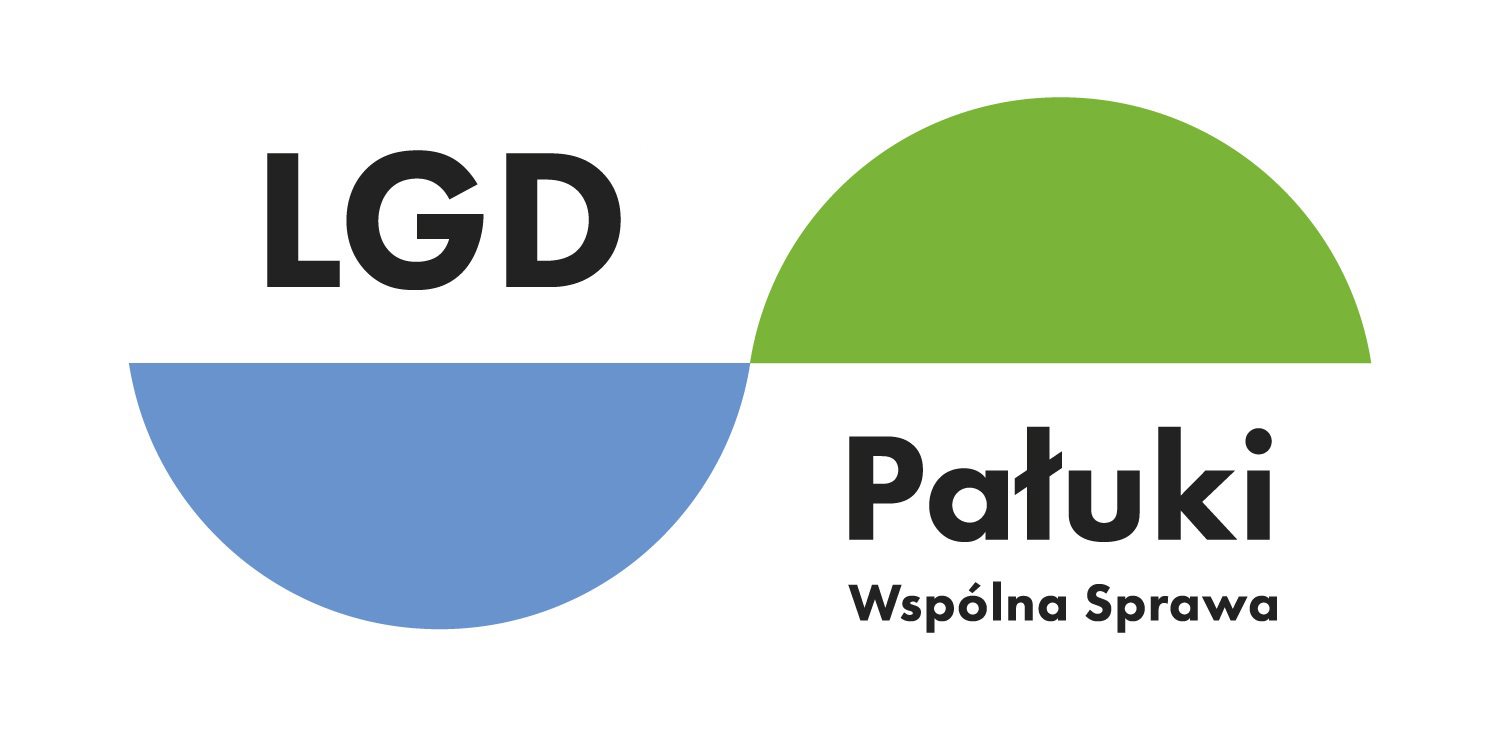 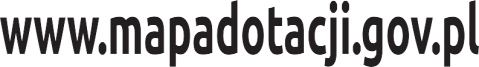 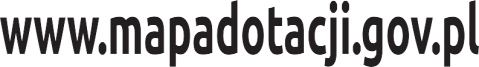 